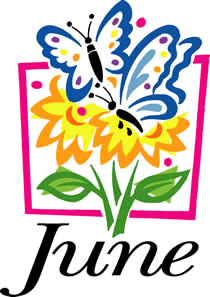 Other Great Local Monthly Programs! FREE! ADULT COOKING CLASS: 28th at The Nutrition Center - Last Tuesday of every month, 5:00 - 7:00 pm. DRUM CIRCLE:  12th at Trinity - Second Sunday of every month, @ 1:00 p.m.   Instruments available, beginners welcome! NEIGHBORHOOD HOUSING LEAGUE: 8th at the B-Street Center. 2nd Wednesday of the Month, 5-7 pm. Room B. You advocates for better housing!  Pizza and child care! If you have any questions, please contact Melissa at (207) 240-8201.Every Day:                                                The Center for Wisdom’s Women9:00 Open 9:30 Gathering Circle                               97 Blake St. (between Pine and Ash)10-11:30 Morning Programs                                                        513-3922Mon, Tues, Wed, Thurs. BYO Lunch                               www.wisdomswomen.orgHours: 9-2 Mon-Thurs., Closed Fridays through August	Every Day:                                                The Center for Wisdom’s Women9:00 Open 9:30 Gathering Circle                               97 Blake St. (between Pine and Ash)10-11:30 Morning Programs                                                        513-3922Mon, Tues, Wed, Thurs. BYO Lunch                               www.wisdomswomen.orgHours: 9-2 Mon-Thurs., Closed Fridays through August	Every Day:                                                The Center for Wisdom’s Women9:00 Open 9:30 Gathering Circle                               97 Blake St. (between Pine and Ash)10-11:30 Morning Programs                                                        513-3922Mon, Tues, Wed, Thurs. BYO Lunch                               www.wisdomswomen.orgHours: 9-2 Mon-Thurs., Closed Fridays through August	Every Day:                                                The Center for Wisdom’s Women9:00 Open 9:30 Gathering Circle                               97 Blake St. (between Pine and Ash)10-11:30 Morning Programs                                                        513-3922Mon, Tues, Wed, Thurs. BYO Lunch                               www.wisdomswomen.orgHours: 9-2 Mon-Thurs., Closed Fridays through August	Every Day:                                                The Center for Wisdom’s Women9:00 Open 9:30 Gathering Circle                               97 Blake St. (between Pine and Ash)10-11:30 Morning Programs                                                        513-3922Mon, Tues, Wed, Thurs. BYO Lunch                               www.wisdomswomen.orgHours: 9-2 Mon-Thurs., Closed Fridays through August	Every Day:                                                The Center for Wisdom’s Women9:00 Open 9:30 Gathering Circle                               97 Blake St. (between Pine and Ash)10-11:30 Morning Programs                                                        513-3922Mon, Tues, Wed, Thurs. BYO Lunch                               www.wisdomswomen.orgHours: 9-2 Mon-Thurs., Closed Fridays through August	JUNEJUNEJUNEJUNEJUNEJUNE        = Members   onlyMonclose at 2:00Tueclose at 2:00Wedclose at 2:00Thuclose at 2:00Friclose at 12Friclose at 12DAILY Gathering Circle 9:30BYO Lunch M-Th 12:00Writing Workshop, every Monday a.m.Poetry Lunch,every Tuesday1 Wise Women Cooking Club2    MandalasSophia Circle      Fashion Show3    CLOSEDSaturday June 4th Safe Voices Walk & CWW table3    CLOSEDSaturday June 4th Safe Voices Walk & CWW table10-11:3012:30-1:306    Writing         WorkshopRamadan (Muslim Holiday)SARK Fun with Art7   CLOSED Companionsattend theNEVOLA CONFERENCE8           Book Making, w/SarahPeasant Pantry Prep9    Peasant        Pantry Café Vegetable CurryPrep 10-11:30Serve 11:30-1:30,Clean up 1:30-210 CLOSEDSaturday June 11 Summer Solstice Silent Retreat 10-2:0010 CLOSEDSaturday June 11 Summer Solstice Silent Retreat 10-2:0010-11:3012:30-1:3013    Writing             WorkshopSARK Singing14   Flag DayPoetry Lunch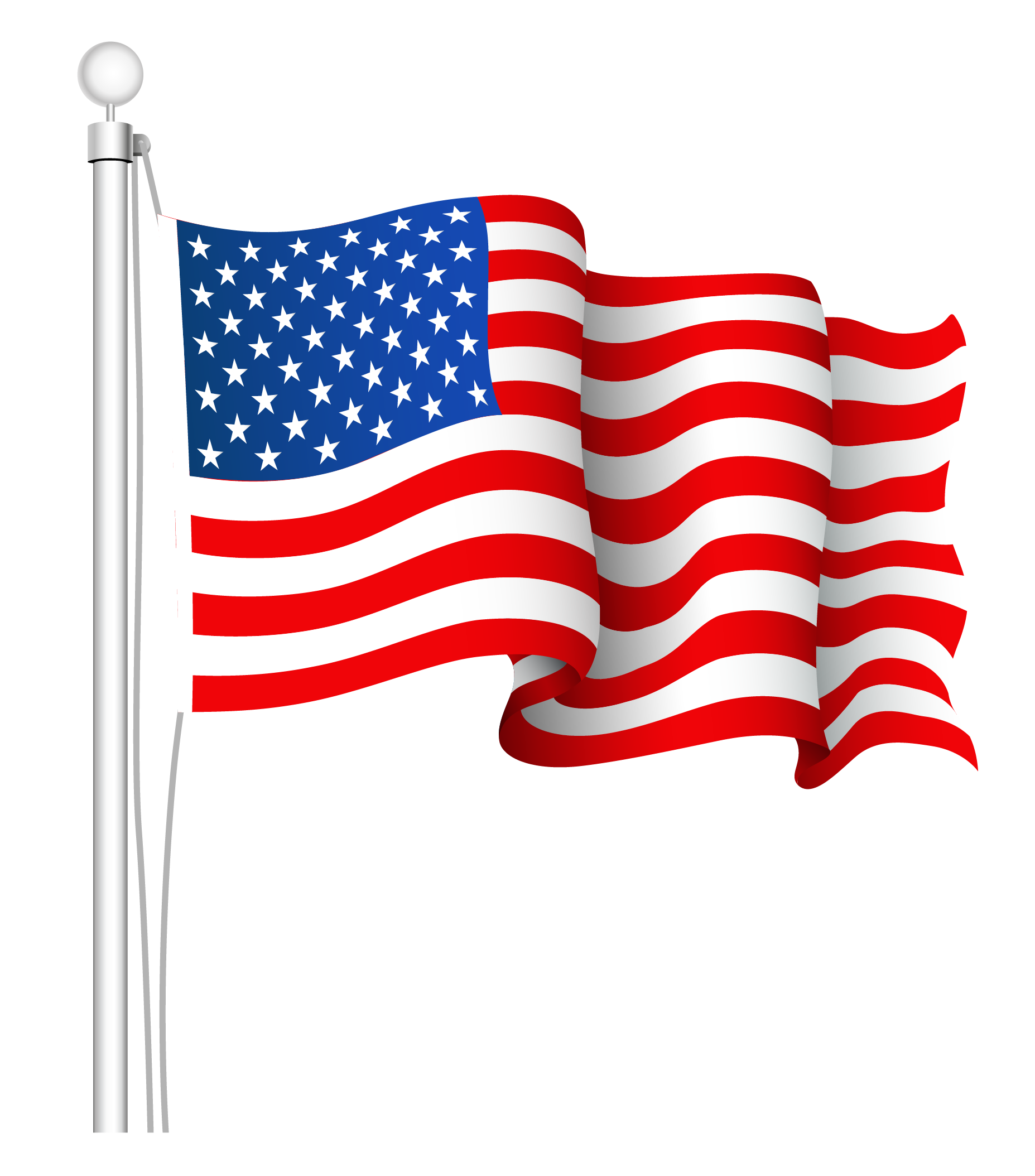 15                  WW Cooking ClubAvena BotanicalsGarden Crew trip16     Women of Viking Society w/DeeGames17  CLOSED17  CLOSED10-11:3012:30-1:3020   Writing           WorkshopSummer SolsticeIce Cream Social21 Make Cooking Aprons -bring a pillow case, w/Vicki   Poetry Lunch22     WW Cooking Club Open23  Find Your Home on a Map of L/A & the World Sophia’s Circle24 CLOSED24 CLOSED10-11:3012:30-1:3027     Writing           WorkshopSARK Art28   BINGO      Poetry LunchReiki 1pm- Betsy Sign up on door 29   ART VANJune Birthday Celebration 30     Clothing           Give-Away                 All DayVolunteersMONDAYDesk:  Patti a.m.           Marissa all dayCompanion: Pat G all day  TUESDAYDesk: Noella all dayCompanions:  Nancy G & Anita a.m.Leslie/Kathryn p.m.WEDNESDAYDesk: Melissa a.m.             Sue/Marissa p.m.Companions: Anne all day, Pat L. a.m.THURSDAYDesk: R  a.m.          Patti p.m.     Companion: Pat G. all day, Nancy R. a.m.FRIDAY